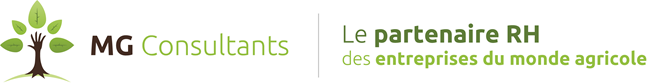 AIRINOV, spécialiste du conseil agronomique par drone, propose des produits et des services autour de la cartographie agronomique, pour aider les agriculteurs dans leurs prises de décision (OAD), et les chercheurs dans l’accumulation de statistiques. Née en 2010, l’entreprise compte aujourd’hui 45 salariés, travaille avec un grand nombre d’acteurs référents de l’agriculture française et se développe à l’international. Dans le cadre d’une création de poste, nous recherchons un :Directeur Marketing France / Export (H/F)Rattaché(e) au Président Fondateur, vos principales missions seront de :Contribuer aux orientations stratégiques en lien avec la direction générale et d’élaborer une vision de l’évolution du marché mondial du drone en agriculture, Manager l’équipe des chefs de produits et chefs de marché (5 personnes actuellement),Gérer et de faire évoluer le portefeuille produits /services afin de consolider la position de leader sur le marché de l’entreprise,Développer les ventes sur les marchés mondiaux par l’ouverture de marchés et la recherche de partenaires à l’étranger. Votre profil :De formation Bac + 5 en Agriculture – Agronomie (ou grande école avec expérience dans le domaine agricole), vous disposez d’une expérience forte en marketing stratégique et opérationnel sur des marchés internationaux en agriculture. Vous connaissez les marchés de la « data » agricole, des systèmes de données, des systèmes GPS ou de l’informatique embarquée appliqués à l’agriculture.D’un esprit visionnaire et innovant, vous guiderez vos équipes vers la réflexion et l’analyse dans un contexte de marché mondialisé et en constante évolution.Votre capacité à travailler de façon transversale et en équipe, votre sens commercial, vos capacités d’analyse ainsi que votre dynamisme sont des atouts pour le poste.Conditions :CDI – poste basé à Paris 18ème (possibilité de résider en dehors de Paris) avec déplacements fréquents en France et à l’international.    Merci d’adresser votre candidature (CV, lettre de motivation) sous la référence MG 1124 àMG ConsultantsÀ l’attention de Monsieur Olivier CLAUXcontact@mgconsultants.com09.83.38.07.00